ИНФОРМАЦИОННО-МЕДИЙНОЕ НАПРАВЛЕНИЕКЛУБ ЮНЫХ ЖУРНАЛИСТОВ ведет страницу в сети ВКонтакте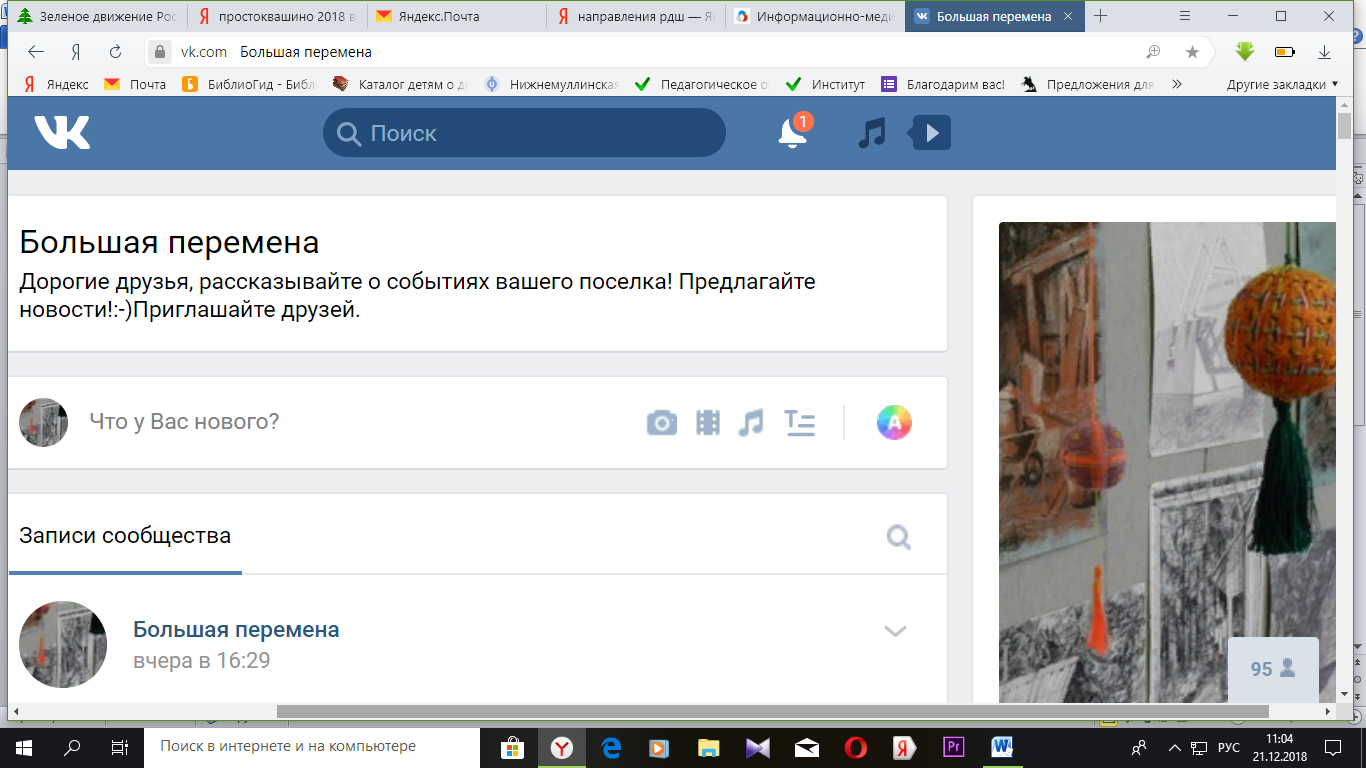 КЛУБ ЮНЫХ КИНОШНИКОВ работает над созданием видеороликов и фильмов. Наши работы получают награды в краевых и всероссийских фестивалях кинотворчества. 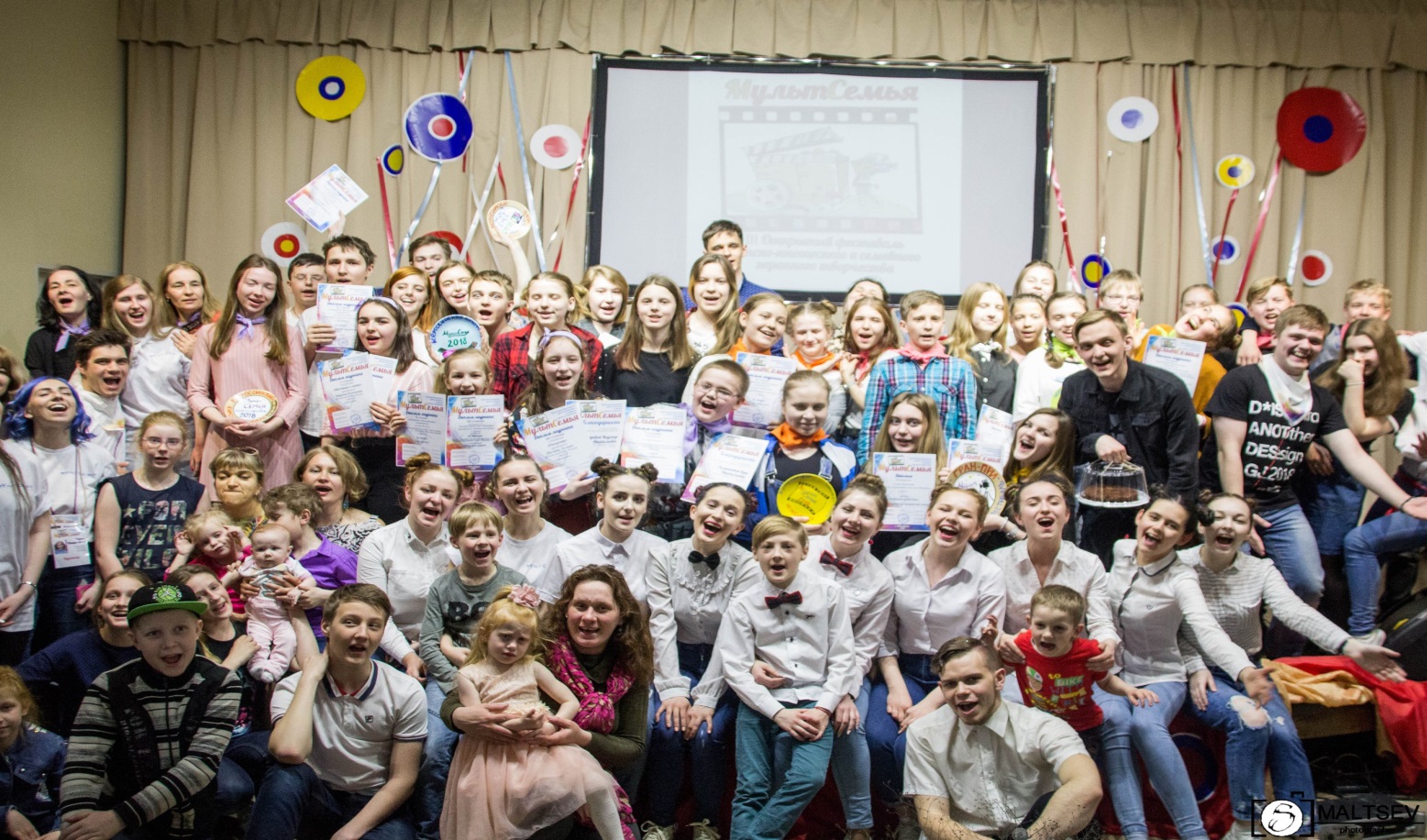 ГРАЖДАНСКАЯ АКТИВНОСТЬЭКОЛОГИЯ                                        ДОБРОВОЛЬЧЕСТВОВ школе действует                       Регулярно организуетсяРаздельный сбор отходов        БЕСПЛАТНАЯ ЯРМАРКА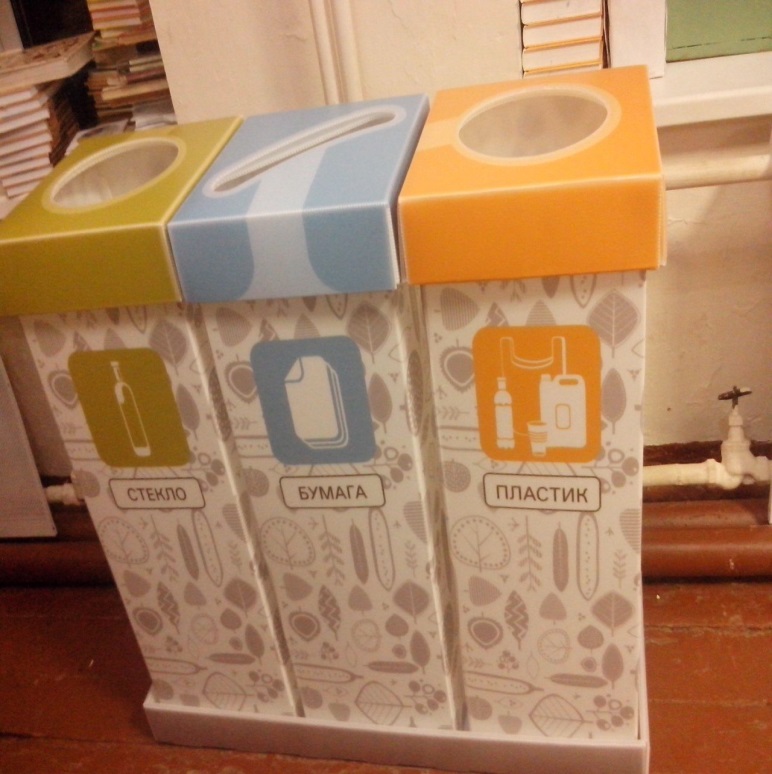 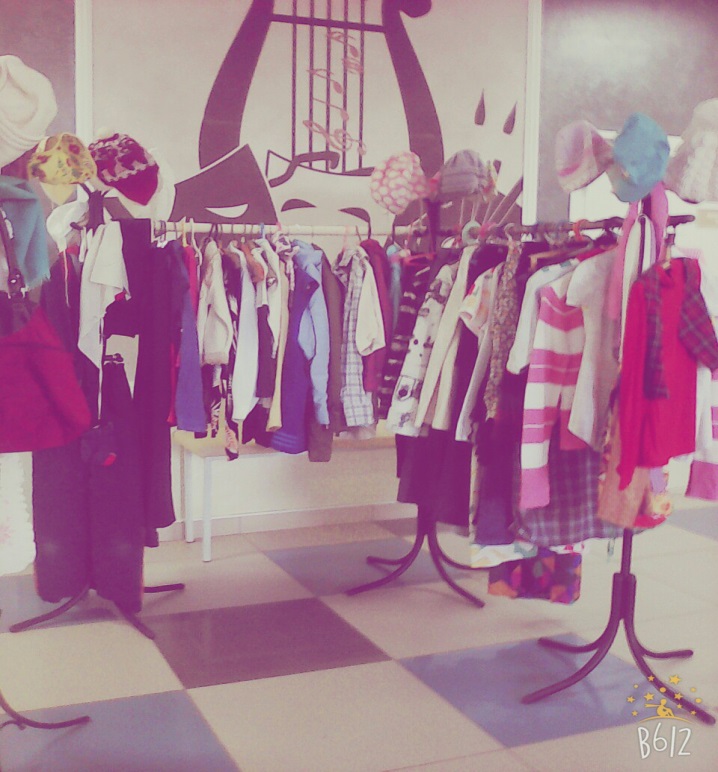 КРАЕВЕДЧЕСКАЯ ДЕЯТЕЛЬНОСТЬВ школе есть два музея: школьный и краеведческий. Последний находится в стадии реорганизации.  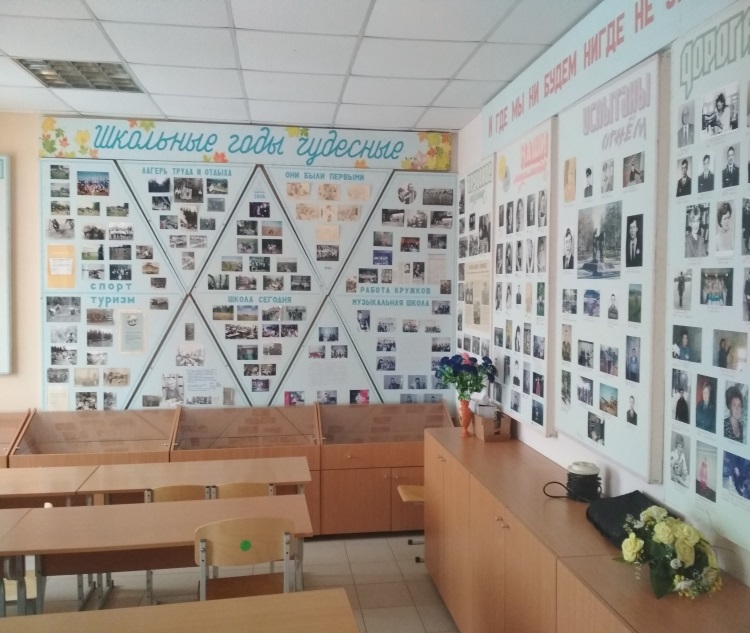 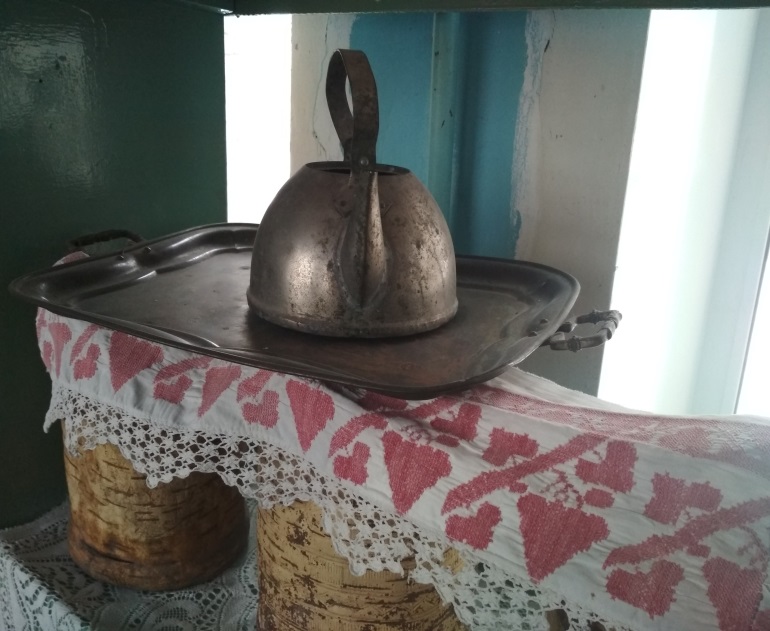 ЛИЧНОСТНОЕ РАЗВИТИЕТВОРЧЕСТВО 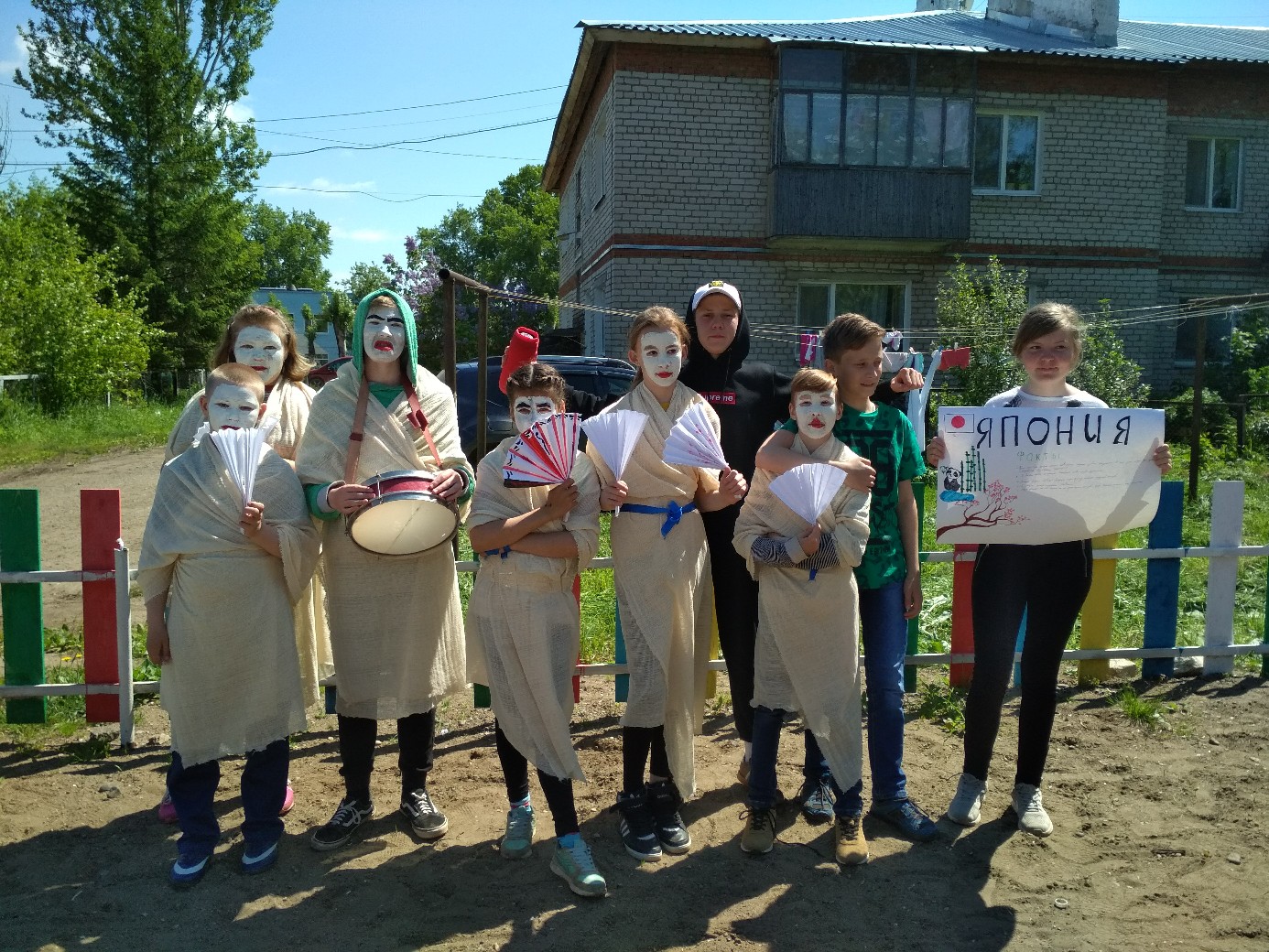 Здоровый Образ Жизни                              Профориентация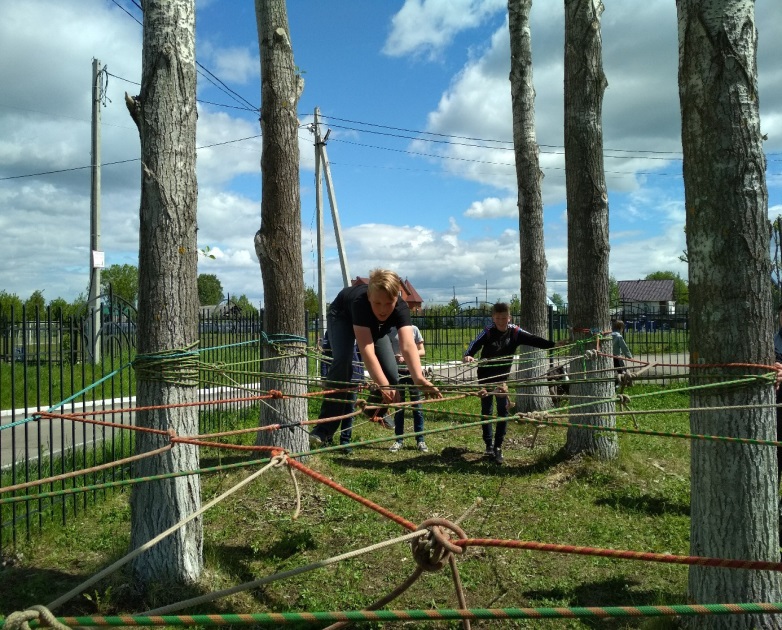 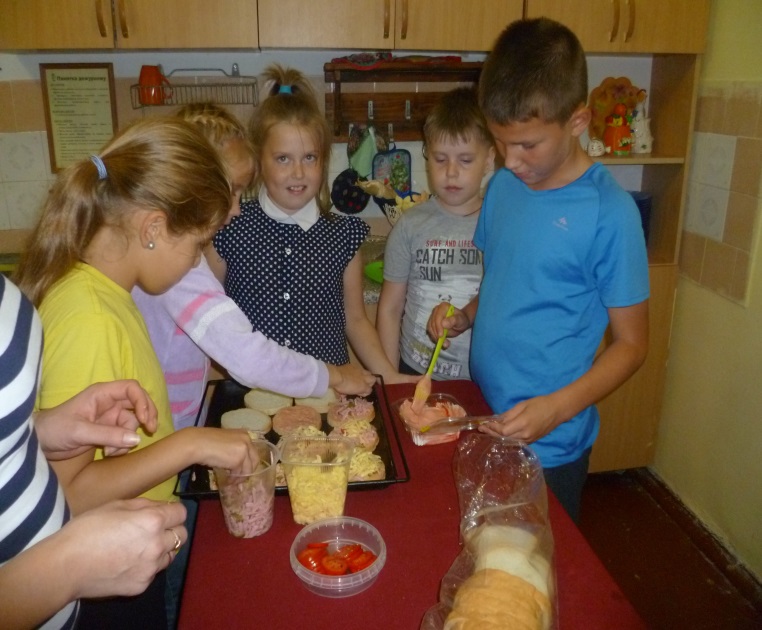 ВОЕННО-ПАТРИОТИЧЕСКОЕ НАПРАВЛЕНИЕКлуб Юных инспекторов дорожного движения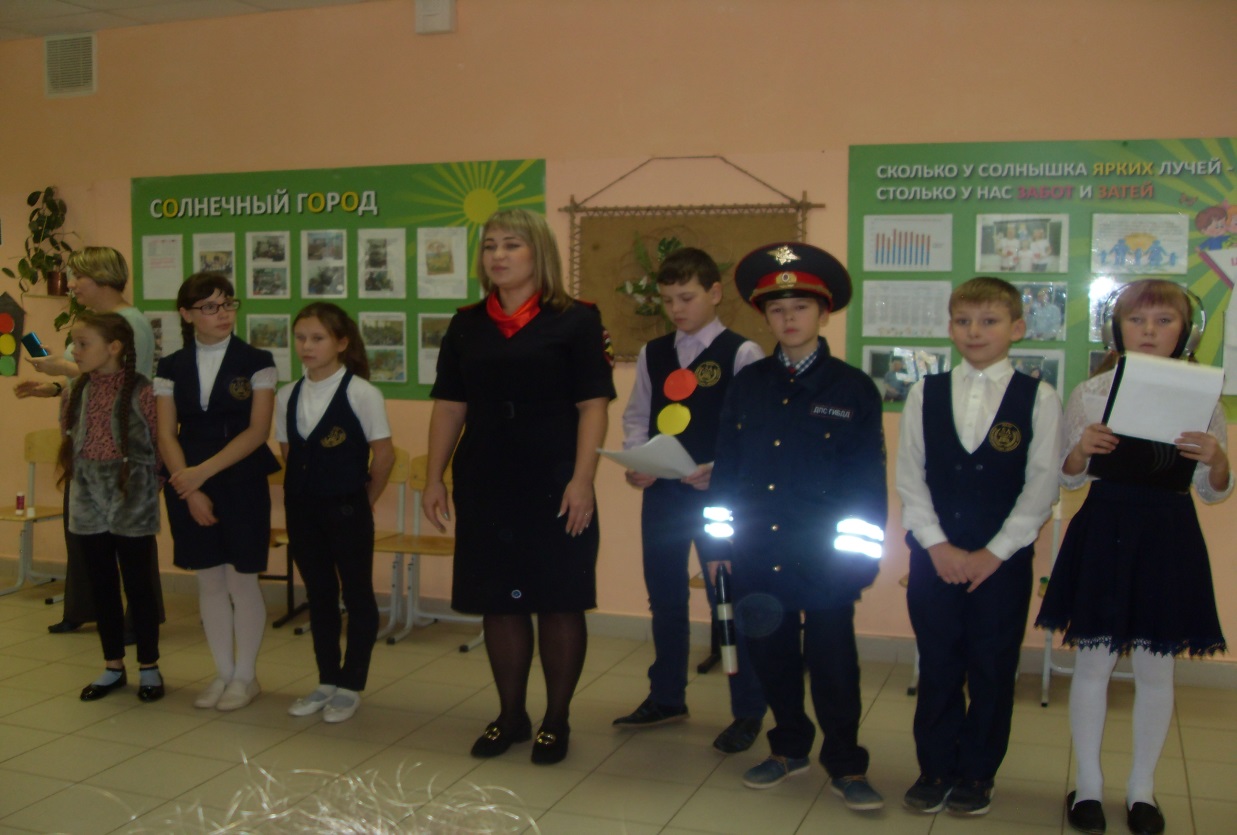 Клуб Юный пограничник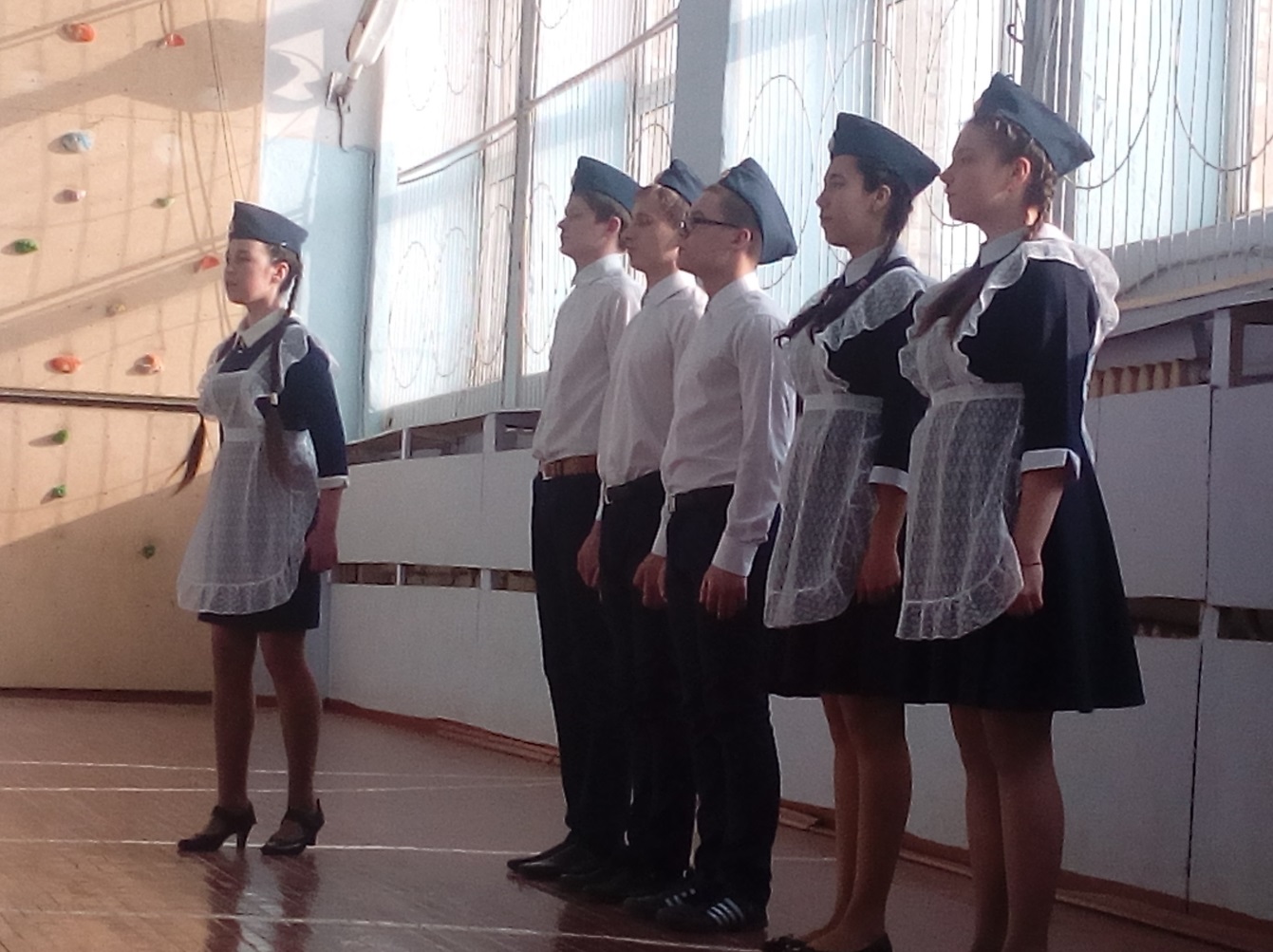 